Variation to section 5.2.7 of the Seasonal Watering Plan 2023-24Description of the proposed variationThe timing of fills at Bilgoes Billabong and Snake Lagoon extension has been changed from spring to autumn.  See changes marked in red in tables 5.2.16 and 5.2.17 of the Seasonal Watering Plan 2023-24 below.Table 5.2.16 Potential environmental watering actions, expected watering effects and associated environmental objectives for the Lindsay, Mulcra and Wallpolla islands1 There may be a requirement to reduce the baseflow down to 400 ML per day to assist with construction activities as part of the Victorian Murray Floodplain Restoration Project from early 2024, but this is not expected to affect the quality of habitat provided by the flow.Table 5.2.17 Potential environmental watering for the Lindsay, Mulcra and Wallpolla islands in a range of planning scenariosBilgoes Billabong, Bottom Island and West Lindsay Floodplain each have a high commence-to-flow rate and may not be naturally inundated in the wet planning scenario. Water cannot be delivered in the wet planning scenario due to site inaccessibility.Tier 1 environmental watering at Lindsay, Mulcra and Wallpolla islands is not classified as tier 1a or tier 1b because the water available to use is shared across various systems and it is not possible to reliably determine supply specifically available for the islands.These estimates include the use of water for the environment at sites across Lindsay, Mulcra and Wallpolla islands and Murray River weir pools. Water for the environment used at these sites may be accounted for in Victoria and New South Wales.Potential environmental watering actionExpected watering effectsEnvironmental objectivesEnvironmental objectivesEnvironmental objectivesLindsay Island – Mullaroo CreekLindsay Island – Mullaroo CreekLindsay Island – Mullaroo CreekLindsay Island – Mullaroo CreekLindsay Island – Mullaroo CreekYear-round low flow (minimum of 600 ML/ day)1Maintain fast-flowing habitat for native fish (such as Murray cod, silver perch and golden perch)Maintain habitat for aquatic vegetation and soil moisture to maintain the condition of streamside vegetation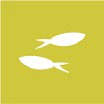 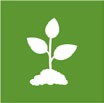 Elevated spring flow (1,200 ML/day for three months duringSeptember to November)Increase the extent and velocity of fast-flowing habitat to cue the movement and spawning and improve recruitment opportunities for native fishIncrease fish passage between Mullaroo Creek and the Murray River via the Mullaroo Creek regulator fishwayLindsay Island – Lindsay RiverLindsay Island – Lindsay RiverLindsay Island – Lindsay RiverLindsay Island – Lindsay RiverLindsay Island – Lindsay RiverWinter/spring/summer low flow via the northern regulator (45 ML/dayfor three months during August to December)Provide temporary flowing water to connect pools and support the dispersal and recruitment of small- and large-bodied native fish and the spawning of small-bodied native fishStimulate the release of carbon and nutrients from the sediment to increase the productivity of the floodplain food webMaintain bank soil moisture to support the growth of streamside vegetation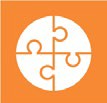 Winter/spring/summer low flow via the northern regulator (45 ML/dayfor three months during August to December)Provide temporary flowing water to connect pools and support the dispersal and recruitment of small- and large-bodied native fish and the spawning of small-bodied native fishStimulate the release of carbon and nutrients from the sediment to increase the productivity of the floodplain food webMaintain bank soil moisture to support the growth of streamside vegetationWinter/spring/summer low flow via the southern regulator (5 ML/day for three months during August to December)Provide temporary flowing water to connect pools and support the dispersal and recruitment of small- and large-bodied native fish and the spawning of small-bodied native fishStimulate the release of carbon and nutrients from the sediment to increase the productivity of the floodplain food webMaintain bank soil moisture to support the growth of streamside vegetationLindsay Island wetlandsLindsay Island wetlandsLindsay Island wetlandsLindsay Island wetlandsLindsay Island wetlandsBilgoes Billabong (fill in spring autumn)Provide shallow and open-water habitat to create foraging and breeding opportunities for waterbirds and frogsStimulate the growth of aquatic vegetationIncrease soil moisture to maintain and improve the condition of streamside and floodplain vegetation, specifically river red gum, black box and lignumProvide conditions for lake-bed herbaceous plants to grow as the wetland draws down during summer and autumn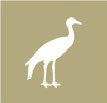 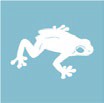 Bilgoes Billabong (fill in spring autumn)Provide shallow and open-water habitat to create foraging and breeding opportunities for waterbirds and frogsStimulate the growth of aquatic vegetationIncrease soil moisture to maintain and improve the condition of streamside and floodplain vegetation, specifically river red gum, black box and lignumProvide conditions for lake-bed herbaceous plants to grow as the wetland draws down during summer and autumnBottom Island (fill in spring)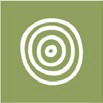 Provide shallow and open-water habitat to create foraging and breeding opportunities for waterbirds and frogsStimulate the growth of aquatic vegetationIncrease soil moisture to maintain and improve the condition of streamside and floodplain vegetation, specifically river red gum, black box and lignumIncrease soil moisture to stimulate germination of black box seedBottom Island (fill in spring)Provide shallow and open-water habitat to create foraging and breeding opportunities for waterbirds and frogsStimulate the growth of aquatic vegetationIncrease soil moisture to maintain and improve the condition of streamside and floodplain vegetation, specifically river red gum, black box and lignumIncrease soil moisture to stimulate germination of black box seedStockyards (fill in spring or autumn)Provide shallow and open-water habitat to create foraging and breeding opportunities for waterbirds and frogsStimulate the growth of aquatic vegetationIncrease soil moisture to maintain and improve the condition of black boxIncrease soil moisture to stimulate germination of black box seedStockyards (fill in spring or autumn)Provide shallow and open-water habitat to create foraging and breeding opportunities for waterbirds and frogsStimulate the growth of aquatic vegetationIncrease soil moisture to maintain and improve the condition of black boxIncrease soil moisture to stimulate germination of black box seedWest Lindsay Floodplain (fill in spring)Provide shallow and open-water habitat to create foraging and breeding opportunities for waterbirds and frogsStimulate the growth of aquatic vegetationIncrease soil moisture to maintain and improve the condition black boxIncrease soil moisture to stimulate germination of black box seedHelp protect the highly culturally significant site in the adjacent landscapeWest Lindsay Floodplain (fill in spring)Provide shallow and open-water habitat to create foraging and breeding opportunities for waterbirds and frogsStimulate the growth of aquatic vegetationIncrease soil moisture to maintain and improve the condition black boxIncrease soil moisture to stimulate germination of black box seedHelp protect the highly culturally significant site in the adjacent landscapeWoodcutters (fill in spring)Provide shallow and open-water habitat to create foraging and breeding opportunities for waterbirds and frogsIncrease soil moisture to maintain and improve the condition of river red gumsWoodcutters (fill in spring)Provide shallow and open-water habitat to create foraging and breeding opportunities for waterbirds and frogsIncrease soil moisture to maintain and improve the condition of river red gumsMulcra Island – Potterwalkagee CreekMulcra Island – Potterwalkagee CreekMulcra Island – Potterwalkagee CreekMulcra Island – Potterwalkagee CreekMulcra Island – Potterwalkagee CreekSpring low flow via the Stony Crossing regulator (35-115 ML/day forthree months during September to December)Provide temporary flowing water to connect pools and support the dispersal and recruitment of small- and large-bodied native fish, and the spawning of small-bodied native fishStimulate the release of carbon and nutrients from the sediment to increase the productivity of the floodplain food webMaintain soil moisture to maintain the condition of streamsideSpring low flow via the Stony Crossing regulator (35-115 ML/day forthree months during September to December)Provide temporary flowing water to connect pools and support the dispersal and recruitment of small- and large-bodied native fish, and the spawning of small-bodied native fishStimulate the release of carbon and nutrients from the sediment to increase the productivity of the floodplain food webMaintain soil moisture to maintain the condition of streamsideSpring low flow via the upper Potterwalkagee Creek regulator (15 ML/ day for three months during September to December)Provide temporary flowing water to connect pools and support the dispersal and recruitment of small- and large-bodied native fish, and the spawning of small-bodied native fishStimulate the release of carbon and nutrients from the sediment to increase the productivity of the floodplain food webMaintain soil moisture to maintain the condition of streamsideMulcra Island wetlandsMulcra Island wetlandsMulcra Island wetlandsMulcra Island wetlandsMulcra Island wetlandsMulcra Horseshoe (fill in spring)Provide shallow and open-water habitat to create foraging and breeding opportunities for waterbirdsProvide shallow-water refuge habitat, if conditions are dry in the next 2-3 years, and feeding habitat for frogsStimulate the growth of emergent, aquatic and streamside vegetationProvide conditions for lake-bed herbaceous plants to grow as the wetland draws down during summer and autumnMulcra Horseshoe (fill in spring)Provide shallow and open-water habitat to create foraging and breeding opportunities for waterbirdsProvide shallow-water refuge habitat, if conditions are dry in the next 2-3 years, and feeding habitat for frogsStimulate the growth of emergent, aquatic and streamside vegetationProvide conditions for lake-bed herbaceous plants to grow as the wetland draws down during summer and autumnSnake Lagoon extension (fill in spring autumn)Provide shallow and open-water habitat to create foraging and breeding opportunities for frogs and waterbirdsIncrease soil moisture to maintain and improve the condition of streamside and floodplain vegetation, specifically river red gum, black box and lignumProvide conditions for lake-bed herbaceous plants to grow as the wetland draws down during summer and autumnSnake Lagoon extension (fill in spring autumn)Provide shallow and open-water habitat to create foraging and breeding opportunities for frogs and waterbirdsIncrease soil moisture to maintain and improve the condition of streamside and floodplain vegetation, specifically river red gum, black box and lignumProvide conditions for lake-bed herbaceous plants to grow as the wetland draws down during summer and autumnWallpolla IslandWallpolla IslandWallpolla IslandWallpolla IslandWallpolla IslandNo watering activities are planned for Wallpolla Island in 2023-24No watering activities are planned for Wallpolla Island in 2023-24No watering activities are planned for Wallpolla Island in 2023-24No watering activities are planned for Wallpolla Island in 2023-24No watering activities are planned for Wallpolla Island in 2023-24Planning scenarioDroughtDryAverageWetLindsay IslandLindsay IslandLindsay IslandLindsay IslandLindsay IslandPotential environmental watering – tier 1 (high priorities)1Year-round low flow (Mullaroo Creek)Spring high-low flow (Mullaroo Creek)Winter/spring/ summer low flow (Lindsay River via the north regulator)Bottom Island (fill in spring)West Lindsay Floodplain (fill in spring)Year-round low flow (Mullaroo Creek)Spring high-low flow (Mullaroo Creek)Winter/spring/ summer low flow (Lindsay River via the north and south regulator)Bilgoes Billabong (fill in spring autumn)Bottom Island Billabong (fill in spring)West Lindsay Floodplain (fill in spring)Woodcutters (fill in spring)Year-round low flow (Mullaroo Creek)Spring high-low flow (Mullaroo Creek)Winter/spring/ summer low flow (Lindsay River via the north and south regulator)Bilgoes Billabong (fill in spring autumn)Bottom Island Billabong (fill in spring)Stockyards (fill in spring or autumn)West Lindsay Floodplain (fill in spring)Woodcutters (fill in spring)Year-round low flow (Mullaroo Creek)Spring high-low flow (Mullaroo Creek)Winter/spring/ summer low flow (Lindsay River via the north and south regulator)Bilgoes Billabong (fill in spring autumn)1Bottom Island Billabong (fill in spring)2Stockyards (fill in spring or autumn)West Lindsay Floodplain (fill in spring)2Woodcutters (fill in spring)Mulcra IslandMulcra IslandMulcra IslandMulcra IslandMulcra IslandPotential environmental watering – tier 1 (high priorities)2Spring low flow (Potterwalkagee Creek via Stony Crossing regulator)Mulcra Horseshoe (fill in spring)Snake Lagoon extension (fill in spring autumn)Spring low flow (Potterwalkagee Creek via Stony Crossing and upper Potterwalkagee regulators)Mulcra Horseshoe (fill in spring)Snake Lagoon extension (fill in spring autumn)Spring low flow (Potterwalkagee Creek via Stony Crossing and upper Potterwalkagee regulators)Mulcra Horseshoe (fill in spring)Snake Lagoon extension (fill in spring autumn)Spring low flow (Potterwalkagee Creek via Stony Crossing and upper Potterwalkagee regulators)Mulcra Horseshoe (fill in spring)Snake Lagoon extension (fill in spring autumn)Possible volume of water for theenvironment required to achieve objectives31,690 ML1,860 ML2,660 ML110 ML